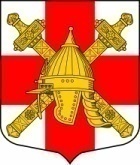 СОВЕТ ДЕПУТАТОВ СИНЯВИНСКОГО ГОРОДСКОГО ПОСЕЛЕНИЯ КИРОВСКОГО МУНИЦИПАЛЬНОГО РАЙОНА ЛЕНИНГРАДСКОЙ ОБЛАСТИ                                                  РЕШЕНИЕот  28 апреля  2022 года № 12О досрочном прекращении полномочий депутата совета депутатов Синявинского городского поселения Кировского муниципального района Ленинградской области  четвертого созыва по многомандатному  избирательному округу № 22Руководствуясь пунктом 2 части 10 статьи 40 Федерального закона от 06.10.2003 № 131-ФЗ «Об общих принципах организации местного самоуправления  в Российской  Федерации», пунктом 2 части 1 статьи 43 устава Синявинского городского поселения Кировского муниципального района Ленинградской области и в связи с личным заявлением депутата совета депутатов Синявинского городского поселения Кировского муниципального района Ленинградской области четвертого созыва Ильиной Екатерины Александровны, избранного по многомандатному избирательному округу № 22, совет депутатов решил:1. Принять отставку избранного по многомандатному избирательному округу № 22 депутата совета депутатов Синявинского городского поселения Кировского муниципального района Ленинградской области четвертого созыва Ильиной Екатерины Александровны по собственному желанию.2. Прекратить досрочно полномочия  избранного по многомандатному избирательному округу № 22 депутата совета депутатов Синявинского городского поселения Кировского муниципального района Ленинградской области четвертого созыва Ильиной Екатерины Александровны.3. Опубликовать данное решение в газете «Наше Синявино» и разместить на официальном сайте  Синявинского городского поселения в информационно-телекоммуникационной сети Интернет.4. Настоящее решение вступает в силу с момента его принятия.Глава муниципального образования			           О.Л. Горчаков Разослано: дело, администрация Синявинского городского поселения Кировского муниципального района Ленинградской области, Кировская городская прокуратура, газета «Наше Синявино.